 菊スカウト　面接・認証申請書 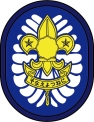 　　　　年　　　月　　　日日本ボーイスカウト　　　　連盟　　　　　　地区　　　　　　第　　　　団　団委員長　　　　　　　　　　　　　　　　㊞　下記のスカウトは、隊長の責任において、菊スカウト章課目の考査を修了し、菊スカウトの段階に達したものと認め、面接による認証を申請します。１．進歩の記録・活動参加記録　　　　　　第　　　　団　　氏　名　　　　　　　　　　　　　　　　２．進級課目の修得３．隊の推薦４．学　　校５．本人に対する家族のコメント６．面　　接７．菊スカウト進級証の交付と記章の授与都道府県連盟受付　　　　年　　月　　日№　　　　－　　　　フリガナ年　　齢年　　齢西暦　　　　年　　　月　　　日生（満　　　歳　　　か月）性　　別氏　　名年　　齢年　　齢西暦　　　　年　　　月　　　日生（満　　　歳　　　か月）氏　　名登録番号登録番号所　　属(　　　　　　地区)　　　　　　第　　　　団　　　　スカウト隊　　　　　　　　班（役務）(　　　　　　地区)　　　　　　第　　　　団　　　　スカウト隊　　　　　　　　班（役務）(　　　　　　地区)　　　　　　第　　　　団　　　　スカウト隊　　　　　　　　班（役務）(　　　　　　地区)　　　　　　第　　　　団　　　　スカウト隊　　　　　　　　班（役務）(　　　　　　地区)　　　　　　第　　　　団　　　　スカウト隊　　　　　　　　班（役務）住　　所〒　　　　　　　　　　　　　　　　　　　TEL〒　　　　　　　　　　　　　　　　　　　TEL〒　　　　　　　　　　　　　　　　　　　TEL〒　　　　　　　　　　　　　　　　　　　TEL〒　　　　　　　　　　　　　　　　　　　TELちかいをたてた日：　　　　年　　　月　　　日　　　　場所：ちかいをたてた日：　　　　年　　　月　　　日　　　　場所：ちかいをたてた日：　　　　年　　　月　　　日　　　　場所：ちかいをたてた日：　　　　年　　　月　　　日　　　　場所：ちかいをたてた日：　　　　年　　　月　　　日　　　　場所：ちかいをたてた日：　　　　年　　　月　　　日　　　　場所：団の移籍：　　　　　年　　　月　　　日　　　　　　　　第　　　　団　　　　　　　　隊から　　　　　　　　第　　　　団　　　　　　　　隊団の移籍：　　　　　年　　　月　　　日　　　　　　　　第　　　　団　　　　　　　　隊から　　　　　　　　第　　　　団　　　　　　　　隊団の移籍：　　　　　年　　　月　　　日　　　　　　　　第　　　　団　　　　　　　　隊から　　　　　　　　第　　　　団　　　　　　　　隊　　　　　　　　　　年　　　月　　　日　　　　　　　　第　　　　団　　　　　　　　隊から　　　　　　　　第　　　　団　　　　　　　　隊　　　　　　　　　　年　　　月　　　日　　　　　　　　第　　　　団　　　　　　　　隊から　　　　　　　　第　　　　団　　　　　　　　隊　　　　　　　　　　年　　　月　　　日　　　　　　　　第　　　　団　　　　　　　　隊から　　　　　　　　第　　　　団　　　　　　　　隊スカウト歴入隊・上進ＢＶＳ隊　　　　　　年　　月　　日隊(班)活動参加状況隊活動参加：　　　日/　　　日 参加率　　％隊活動参加：　　　日/　　　日 参加率　　％隊活動参加：　　　日/　　　日 参加率　　％スカウト歴入隊・上進Ｃ　Ｓ隊　　　　　　年　　月　　日隊(班)活動参加状況班活動参加：　　　日/　　　日 参加率　　％班活動参加：　　　日/　　　日 参加率　　％班活動参加：　　　日/　　　日 参加率　　％スカウト歴入隊・上進Ｂ　Ｓ隊　　　　　　年　　月　　日隊(班)活動参加状況隊・班ハイキング参加：　　　　回隊・班ハイキング参加：　　　　回隊・班ハイキング参加：　　　　回スカウト歴入隊・上進Ｖ　Ｓ隊　　　　　　年　　月　　日隊(班)活動参加状況隊・班キャンプ参加：　　　　回　　　　泊隊・班キャンプ参加：　　　　回　　　　泊隊・班キャンプ参加：　　　　回　　　　泊スカウト歴進　級Ｃ　Ｓ隊（履修したものに○）うさぎ　・　しか　・　くま奉仕活動行事名　　年　月　日～　　年　月　日　　年　月　日～　　年　月　日スカウト歴進　級Ｃ　Ｓ隊（履修したものに○）うさぎ　・　しか　・　くま奉仕活動　　年　月　日～　　年　月　日　　年　月　日～　　年　月　日スカウト歴進　級初　級　　　　　　年　　月　　日 進級奉仕活動　　年　月　日～　　年　月　日　　年　月　日～　　年　月　日スカウト歴進　級２　級　　　　　　年　　月　　日 進級奉仕活動　　年　月　日～　　年　月　日　　年　月　日～　　年　月　日スカウト歴進　級１　級　　　　　　年　　月　　日 進級奉仕活動　　年　月　日～　　年　月　日　　年　月　日～　　年　月　日スカウト歴信仰奨励章信仰奨励章　　　　年　　月　　日 授与大会・訓練参加名称　　　年　　月～　　　年　　月　　　年　　月～　　　年　　月スカウト歴宗　教　章宗　教　章　　　　年　　月　　日 授与(　　　　　　　　　　　　章)大会・訓練参加　　　年　　月～　　　年　　月　　　年　　月～　　　年　　月スカウト役務歴ＣＳ隊次　　長　　　年　月　日～　　　年　月　日大会・訓練参加　　年　月　日～　　年　月　日　　年　月　日～　　年　月　日スカウト役務歴ＣＳ隊組　　長　　　年　月　日～　　　年　月　日大会・訓練参加　　年　月　日～　　年　月　日　　年　月　日～　　年　月　日スカウト役務歴ＢＳ隊デンコーチ　　　年　月　日～　　　年　月　日大会・訓練参加　　年　月　日～　　年　月　日　　年　月　日～　　年　月　日スカウト役務歴ＢＳ隊次　　長　　　年　月　日～　　　年　月　日海外派遣派遣名　　年　月　日～　　年　月　日　　年　月　日～　　年　月　日スカウト役務歴ＢＳ隊班　　長　　　年　月　日～　　　年　月　日海外派遣　　年　月　日～　　年　月　日　　年　月　日～　　年　月　日スカウト役務歴ＢＳ隊上級班長　　　年　月　日～　　　年　月　日表彰事項事項　　年　　月　　日スカウト役務歴ＢＳ隊隊　　付　　　年　月　日～　　　年　月　日表彰　　年　　月　　日スカウト役務歴ＶＳ隊　　　年　月　日～　　　年　月　日その他スカウト役務歴ＶＳ隊　　　年　月　日～　　　年　月　日その他項　目課　目課　目課　目課　目認証年月日認証年月日1.基　　本⑴｢ちかい｣と｢おきて｣の実践に努力して、他のスカウトの模範となる｡⑴｢ちかい｣と｢おきて｣の実践に努力して、他のスカウトの模範となる｡⑴｢ちかい｣と｢おきて｣の実践に努力して、他のスカウトの模範となる｡⑴｢ちかい｣と｢おきて｣の実践に努力して、他のスカウトの模範となる｡･　　･･　　･1.基　　本⑵班長、次長（グリーンバー）、またはジュニアリーダーとして隊運営に６か月以上携わる。⑵班長、次長（グリーンバー）、またはジュニアリーダーとして隊運営に６か月以上携わる。⑵班長、次長（グリーンバー）、またはジュニアリーダーとして隊運営に６か月以上携わる。⑵班長、次長（グリーンバー）、またはジュニアリーダーとして隊運営に６か月以上携わる。･　　･･　　･1.基　　本⑶B−Pのラストメッセージを読み、隊長とその内容について話しをする。⑶B−Pのラストメッセージを読み、隊長とその内容について話しをする。⑶B−Pのラストメッセージを読み、隊長とその内容について話しをする。⑶B−Pのラストメッセージを読み、隊長とその内容について話しをする。･　　･･　　･1.基　　本⑷外国のスカウトの「おきて」を調べる。できれば外国スカウトや指導者に直接教えてもらう。⑷外国のスカウトの「おきて」を調べる。できれば外国スカウトや指導者に直接教えてもらう。⑷外国のスカウトの「おきて」を調べる。できれば外国スカウトや指導者に直接教えてもらう。⑷外国のスカウトの「おきて」を調べる。できれば外国スカウトや指導者に直接教えてもらう。･　　･･　　･2.健康と発達⑴5分間泳ぐか1,500mを走り、自己記録を更新できるように努力する。⑴5分間泳ぐか1,500mを走り、自己記録を更新できるように努力する。⑴5分間泳ぐか1,500mを走り、自己記録を更新できるように努力する。⑴5分間泳ぐか1,500mを走り、自己記録を更新できるように努力する。･　　･･　　･2.健康と発達⑵AED（自動体外式除細動器）について以下のことが説明できる。ア)AEDとは何か　　イ)どのような時に使用するか　　ウ)使用の手順⑵AED（自動体外式除細動器）について以下のことが説明できる。ア)AEDとは何か　　イ)どのような時に使用するか　　ウ)使用の手順⑵AED（自動体外式除細動器）について以下のことが説明できる。ア)AEDとは何か　　イ)どのような時に使用するか　　ウ)使用の手順⑵AED（自動体外式除細動器）について以下のことが説明できる。ア)AEDとは何か　　イ)どのような時に使用するか　　ウ)使用の手順･　　･･　　･2.健康と発達⑶タバコ、アルコール、薬物が人体に及ぼす害について知る。⑶タバコ、アルコール、薬物が人体に及ぼす害について知る。⑶タバコ、アルコール、薬物が人体に及ぼす害について知る。⑶タバコ、アルコール、薬物が人体に及ぼす害について知る。･　　･･　　･3.スカウト技能⑴技能章から「野営章」「野外炊事章」「リーダーシップ章」を取得する。⑴技能章から「野営章」「野外炊事章」「リーダーシップ章」を取得する。⑴技能章から「野営章」「野外炊事章」「リーダーシップ章」を取得する。⑴技能章から「野営章」「野外炊事章」「リーダーシップ章」を取得する。･　　･･　　･3.スカウト技能⑵班長や次長（グリーンバー）として班キャンプ、またはジュニアリーダーとして隊キャンプの計画を行い１泊以上の固定キャンプを実施し隊長に報告書を提出する。⑵班長や次長（グリーンバー）として班キャンプ、またはジュニアリーダーとして隊キャンプの計画を行い１泊以上の固定キャンプを実施し隊長に報告書を提出する。⑵班長や次長（グリーンバー）として班キャンプ、またはジュニアリーダーとして隊キャンプの計画を行い１泊以上の固定キャンプを実施し隊長に報告書を提出する。⑵班長や次長（グリーンバー）として班キャンプ、またはジュニアリーダーとして隊キャンプの計画を行い１泊以上の固定キャンプを実施し隊長に報告書を提出する。･　　･･　　･技 能 章ハイキング章　　･　　･　　取得スカウトソング章　　･　　･　　取得　　･　　･　　取得　　･　　･　　取得技 能 章野営章　　･　　･　　取得野外炊事章　　･　　･　　取得　　･　　･　　取得　　･　　･　　取得技 能 章リーダーシップ章　　･　　･　　取得公民章　　･　　･　　取得　　･　　･　　取得　　･　　･　　取得技 能 章通信章　　･　　･　　取得計測章　　･　　･　　取得　　･　　･　　取得　　･　　･　　取得技 能 章観察章　　･　　･　　取得技 能 章　　･　　･　　取得考査員：考査員：考査員：考査員：技 能 章　　･　　･　　取得考査員：考査員：考査員：考査員：技 能 章　　･　　･　　取得考査員：考査員：考査員：考査員：技 能 章　　･　　･　　取得考査員：考査員：考査員：考査員：技 能 章　　･　　･　　取得考査員：考査員：考査員：考査員：4.奉　　仕⑴団や地域で取り組んでいる奉仕活動に４日以上（１日１時間以上）参加する。⑴団や地域で取り組んでいる奉仕活動に４日以上（１日１時間以上）参加する。⑴団や地域で取り組んでいる奉仕活動に４日以上（１日１時間以上）参加する。⑴団や地域で取り組んでいる奉仕活動に４日以上（１日１時間以上）参加する。⑴団や地域で取り組んでいる奉仕活動に４日以上（１日１時間以上）参加する。･　　･5.信仰奨励⑴信仰奨励章を取得する。⑴信仰奨励章を取得する。⑴信仰奨励章を取得する。⑴信仰奨励章を取得する。⑴信仰奨励章を取得する。･　　･6.班長会議⑴1級スカウトとして４か月以上、隊および班活動に進んで参加したことを班長会議で認めてもらう。⑴1級スカウトとして４か月以上、隊および班活動に進んで参加したことを班長会議で認めてもらう。⑴1級スカウトとして４か月以上、隊および班活動に進んで参加したことを班長会議で認めてもらう。⑴1級スカウトとして４か月以上、隊および班活動に進んで参加したことを班長会議で認めてもらう。⑴1級スカウトとして４か月以上、隊および班活動に進んで参加したことを班長会議で認めてもらう。･　　･班長会議のコメント記入者氏名　　　　　　　　　　　　　　　　　　隊長の評価　　　　　　　　　　　　年　　月　　日　　　　隊　　長：　　　　　　　　　　　　　　㊞学　　校　　　　　　　　　　　　学校　第　　学年趣味：特技学　　校生徒会・学級活動趣味：特技学　　校所属クラブ・部活動趣味：特技（続柄）　　　　氏　名　　　　　　　　　　　　　　　　日　時　　　　年　　　月　　　日　　　：　　　 ～ 　　　：　　　　　　　年　　　月　　　日　　　：　　　 ～ 　　　：　　　　　　　年　　　月　　　日　　　：　　　 ～ 　　　：　　　　　　　年　　　月　　　日　　　：　　　 ～ 　　　：　　　場　所面接委員氏　　名役　　務氏　　名役　　務面接委員面接委員面接委員表記のスカウトを面接し、進級課目達成を認証しましたので報告します。　　　　年　　　月　　　日　　　　面接認証者　　　　　　　　　　　　　　　　㊞　　　　　　　　　　　　　　　　　　（役務）表記のスカウトを面接し、進級課目達成を認証しましたので報告します。　　　　年　　　月　　　日　　　　面接認証者　　　　　　　　　　　　　　　　㊞　　　　　　　　　　　　　　　　　　（役務）表記のスカウトを面接し、進級課目達成を認証しましたので報告します。　　　　年　　　月　　　日　　　　面接認証者　　　　　　　　　　　　　　　　㊞　　　　　　　　　　　　　　　　　　（役務）表記のスカウトを面接し、進級課目達成を認証しましたので報告します。　　　　年　　　月　　　日　　　　面接認証者　　　　　　　　　　　　　　　　㊞　　　　　　　　　　　　　　　　　　（役務）表記のスカウトを面接し、進級課目達成を認証しましたので報告します。　　　　年　　　月　　　日　　　　面接認証者　　　　　　　　　　　　　　　　㊞　　　　　　　　　　　　　　　　　　（役務）申請書受付・提出（地区）申請書受付・提出（地区）申請書受付・提出（地区）申請書受付（都道府県連盟）申請書受付（都道府県連盟）申請書受付（都道府県連盟）地区受付日進歩委員長県連盟提出日事務局長コミッショナー進歩委員長･　　･･　　･認証番号進歩証・記章進歩証・記章－進歩証交付日記章授与日－･　　･･　　･